_______________________________________________________________________________________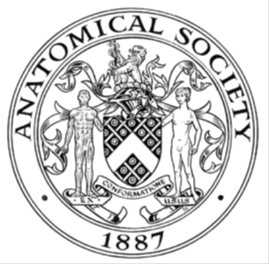                         AWARDEE REPORT FORM_______________________________________________________________________________________If submitted electronically, a type-written name is acceptable in place of a hand-written signatureFile: AS-Award-Report-Form-220922 – International ConferenceNAMENAMEKayleigh ScotcherKayleigh ScotcherKayleigh ScotcherTWITTER HANDLE* optionalTWITTER HANDLE* optionalkscotcherkscotcherkscotcherUNIVERSITYUNIVERSITYNewcastle UniversityNewcastle UniversityNewcastle UniversityNAME OF AWARDNAME OF AWARDBarclay-Smith Travelling Awards 2022/23 – (Round 3)Barclay-Smith Travelling Awards 2022/23 – (Round 3)Barclay-Smith Travelling Awards 2022/23 – (Round 3)PURPOSE OF AWARD conference/event attended/organised (full name) with city and dates.PURPOSE OF AWARD conference/event attended/organised (full name) with city and dates.PURPOSE OF AWARD conference/event attended/organised (full name) with city and dates.PURPOSE OF AWARD conference/event attended/organised (full name) with city and dates.PURPOSE OF AWARD conference/event attended/organised (full name) with city and dates.I attended the Anatomical Society’s Winter Meeting in Nottingham, 17th to 19th April 2023. My abstract was accepted for an oral presentation. This presentation was titled ‘Reaching out to the general public: A programme of public engagement events to mark World Anatomy Day’. It discussed a number of events that anatomists at Newcastle University and the University of Sunderland delivered in 2022. I attended the Anatomical Society’s Winter Meeting in Nottingham, 17th to 19th April 2023. My abstract was accepted for an oral presentation. This presentation was titled ‘Reaching out to the general public: A programme of public engagement events to mark World Anatomy Day’. It discussed a number of events that anatomists at Newcastle University and the University of Sunderland delivered in 2022. I attended the Anatomical Society’s Winter Meeting in Nottingham, 17th to 19th April 2023. My abstract was accepted for an oral presentation. This presentation was titled ‘Reaching out to the general public: A programme of public engagement events to mark World Anatomy Day’. It discussed a number of events that anatomists at Newcastle University and the University of Sunderland delivered in 2022. I attended the Anatomical Society’s Winter Meeting in Nottingham, 17th to 19th April 2023. My abstract was accepted for an oral presentation. This presentation was titled ‘Reaching out to the general public: A programme of public engagement events to mark World Anatomy Day’. It discussed a number of events that anatomists at Newcastle University and the University of Sunderland delivered in 2022. I attended the Anatomical Society’s Winter Meeting in Nottingham, 17th to 19th April 2023. My abstract was accepted for an oral presentation. This presentation was titled ‘Reaching out to the general public: A programme of public engagement events to mark World Anatomy Day’. It discussed a number of events that anatomists at Newcastle University and the University of Sunderland delivered in 2022. REPORT: What were your anticipated benefits?REPORT: What were your anticipated benefits?REPORT: What were your anticipated benefits?REPORT: What were your anticipated benefits?REPORT: What were your anticipated benefits?I wanted to deliver a presentation on the World Anatomy Day events from 2022 as these were a unique and collaborative series of public engagement activities. These events were designed and delivered by anatomists at Newcastle University and the University of Sunderland. I thought the conference was a good platform to share best practice with others. I am keen to disseminate resources from the events for other to use in 2023. It was a good opportunity to network with other anatomists and academics around public engagement and outreach. I wanted to deliver a presentation on the World Anatomy Day events from 2022 as these were a unique and collaborative series of public engagement activities. These events were designed and delivered by anatomists at Newcastle University and the University of Sunderland. I thought the conference was a good platform to share best practice with others. I am keen to disseminate resources from the events for other to use in 2023. It was a good opportunity to network with other anatomists and academics around public engagement and outreach. I wanted to deliver a presentation on the World Anatomy Day events from 2022 as these were a unique and collaborative series of public engagement activities. These events were designed and delivered by anatomists at Newcastle University and the University of Sunderland. I thought the conference was a good platform to share best practice with others. I am keen to disseminate resources from the events for other to use in 2023. It was a good opportunity to network with other anatomists and academics around public engagement and outreach. I wanted to deliver a presentation on the World Anatomy Day events from 2022 as these were a unique and collaborative series of public engagement activities. These events were designed and delivered by anatomists at Newcastle University and the University of Sunderland. I thought the conference was a good platform to share best practice with others. I am keen to disseminate resources from the events for other to use in 2023. It was a good opportunity to network with other anatomists and academics around public engagement and outreach. I wanted to deliver a presentation on the World Anatomy Day events from 2022 as these were a unique and collaborative series of public engagement activities. These events were designed and delivered by anatomists at Newcastle University and the University of Sunderland. I thought the conference was a good platform to share best practice with others. I am keen to disseminate resources from the events for other to use in 2023. It was a good opportunity to network with other anatomists and academics around public engagement and outreach. COMMENTS: Describe your experience at the conference / lab visit / course / seminar/ event.COMMENTS: Describe your experience at the conference / lab visit / course / seminar/ event.COMMENTS: Describe your experience at the conference / lab visit / course / seminar/ event.COMMENTS: Describe your experience at the conference / lab visit / course / seminar/ event.COMMENTS: Describe your experience at the conference / lab visit / course / seminar/ event.I had a fantastic time at the conference. I was able to catch up with anatomist friends and meet new people. It was good to build connections with anatomists all over the country. I hope to use this network to help public engagement events for World Anatomy Day grow in the UK. Additionally, the conference was education themed which meant that, as a lecturer, I gained a lot from the talks that I saw. I learned about authentic assessment, using ultrasound, 3d printing, and introducing students to the dissecting room.I felt happy with how my presentation was delivered. I was nervous as it was my first talk at an Anatomical Society conference. Overall, it was a great experience, and I learned a lot. I had a fantastic time at the conference. I was able to catch up with anatomist friends and meet new people. It was good to build connections with anatomists all over the country. I hope to use this network to help public engagement events for World Anatomy Day grow in the UK. Additionally, the conference was education themed which meant that, as a lecturer, I gained a lot from the talks that I saw. I learned about authentic assessment, using ultrasound, 3d printing, and introducing students to the dissecting room.I felt happy with how my presentation was delivered. I was nervous as it was my first talk at an Anatomical Society conference. Overall, it was a great experience, and I learned a lot. I had a fantastic time at the conference. I was able to catch up with anatomist friends and meet new people. It was good to build connections with anatomists all over the country. I hope to use this network to help public engagement events for World Anatomy Day grow in the UK. Additionally, the conference was education themed which meant that, as a lecturer, I gained a lot from the talks that I saw. I learned about authentic assessment, using ultrasound, 3d printing, and introducing students to the dissecting room.I felt happy with how my presentation was delivered. I was nervous as it was my first talk at an Anatomical Society conference. Overall, it was a great experience, and I learned a lot. I had a fantastic time at the conference. I was able to catch up with anatomist friends and meet new people. It was good to build connections with anatomists all over the country. I hope to use this network to help public engagement events for World Anatomy Day grow in the UK. Additionally, the conference was education themed which meant that, as a lecturer, I gained a lot from the talks that I saw. I learned about authentic assessment, using ultrasound, 3d printing, and introducing students to the dissecting room.I felt happy with how my presentation was delivered. I was nervous as it was my first talk at an Anatomical Society conference. Overall, it was a great experience, and I learned a lot. I had a fantastic time at the conference. I was able to catch up with anatomist friends and meet new people. It was good to build connections with anatomists all over the country. I hope to use this network to help public engagement events for World Anatomy Day grow in the UK. Additionally, the conference was education themed which meant that, as a lecturer, I gained a lot from the talks that I saw. I learned about authentic assessment, using ultrasound, 3d printing, and introducing students to the dissecting room.I felt happy with how my presentation was delivered. I was nervous as it was my first talk at an Anatomical Society conference. Overall, it was a great experience, and I learned a lot. REPORT: In relation to skills, what were the most important things you gained? (does not apply to equipment grant. For public engagement/outreach awards what did your audience gain and how did you evaluate success?REPORT: In relation to skills, what were the most important things you gained? (does not apply to equipment grant. For public engagement/outreach awards what did your audience gain and how did you evaluate success?REPORT: In relation to skills, what were the most important things you gained? (does not apply to equipment grant. For public engagement/outreach awards what did your audience gain and how did you evaluate success?REPORT: In relation to skills, what were the most important things you gained? (does not apply to equipment grant. For public engagement/outreach awards what did your audience gain and how did you evaluate success?REPORT: In relation to skills, what were the most important things you gained? (does not apply to equipment grant. For public engagement/outreach awards what did your audience gain and how did you evaluate success?As I only had 7 minutes to present the programme of events we delivered, I needed to think of ways to make the presentation engaging but concise. I learned new features of PowerPoint and thought more about how to get key information across to an audience. As I only had 7 minutes to present the programme of events we delivered, I needed to think of ways to make the presentation engaging but concise. I learned new features of PowerPoint and thought more about how to get key information across to an audience. As I only had 7 minutes to present the programme of events we delivered, I needed to think of ways to make the presentation engaging but concise. I learned new features of PowerPoint and thought more about how to get key information across to an audience. As I only had 7 minutes to present the programme of events we delivered, I needed to think of ways to make the presentation engaging but concise. I learned new features of PowerPoint and thought more about how to get key information across to an audience. As I only had 7 minutes to present the programme of events we delivered, I needed to think of ways to make the presentation engaging but concise. I learned new features of PowerPoint and thought more about how to get key information across to an audience. REPORT: How do you think you will put this learning experience into practice in the future? For public engagement/outreach awards how with the materials/knowledge generated by this activity be used in the future?REPORT: How do you think you will put this learning experience into practice in the future? For public engagement/outreach awards how with the materials/knowledge generated by this activity be used in the future?REPORT: How do you think you will put this learning experience into practice in the future? For public engagement/outreach awards how with the materials/knowledge generated by this activity be used in the future?REPORT: How do you think you will put this learning experience into practice in the future? For public engagement/outreach awards how with the materials/knowledge generated by this activity be used in the future?REPORT: How do you think you will put this learning experience into practice in the future? For public engagement/outreach awards how with the materials/knowledge generated by this activity be used in the future?It’s definitely helped me improve my communication and public speaking skills. I made sure to watch how others composed themselves and tried to adopt that confidence in my own presentation. I would like to take these skills forward into future conferences. It’s definitely helped me improve my communication and public speaking skills. I made sure to watch how others composed themselves and tried to adopt that confidence in my own presentation. I would like to take these skills forward into future conferences. It’s definitely helped me improve my communication and public speaking skills. I made sure to watch how others composed themselves and tried to adopt that confidence in my own presentation. I would like to take these skills forward into future conferences. It’s definitely helped me improve my communication and public speaking skills. I made sure to watch how others composed themselves and tried to adopt that confidence in my own presentation. I would like to take these skills forward into future conferences. It’s definitely helped me improve my communication and public speaking skills. I made sure to watch how others composed themselves and tried to adopt that confidence in my own presentation. I would like to take these skills forward into future conferences. Data Protection/GDPR: I consent to the data included in this submission being collected, processed and stored by the Anatomical Society.  Answer YES or NO in the Box belowData Protection/GDPR: I consent to the data included in this submission being collected, processed and stored by the Anatomical Society.  Answer YES or NO in the Box belowData Protection/GDPR: I consent to the data included in this submission being collected, processed and stored by the Anatomical Society.  Answer YES or NO in the Box belowData Protection/GDPR: I consent to the data included in this submission being collected, processed and stored by the Anatomical Society.  Answer YES or NO in the Box belowData Protection/GDPR: I consent to the data included in this submission being collected, processed and stored by the Anatomical Society.  Answer YES or NO in the Box belowYESYESYESYESYESGraphical Images: If you include graphical images you must obtain consent from people appearing in any photos and confirm that you have consent. A consent statement from you must accompany each report if relevant. A short narrative should accompany the image. Answer N/A not applicable, YES or NO in the box belowGraphical Images: If you include graphical images you must obtain consent from people appearing in any photos and confirm that you have consent. A consent statement from you must accompany each report if relevant. A short narrative should accompany the image. Answer N/A not applicable, YES or NO in the box belowGraphical Images: If you include graphical images you must obtain consent from people appearing in any photos and confirm that you have consent. A consent statement from you must accompany each report if relevant. A short narrative should accompany the image. Answer N/A not applicable, YES or NO in the box belowGraphical Images: If you include graphical images you must obtain consent from people appearing in any photos and confirm that you have consent. A consent statement from you must accompany each report if relevant. A short narrative should accompany the image. Answer N/A not applicable, YES or NO in the box belowGraphical Images: If you include graphical images you must obtain consent from people appearing in any photos and confirm that you have consent. A consent statement from you must accompany each report if relevant. A short narrative should accompany the image. Answer N/A not applicable, YES or NO in the box belowKayleigh Scotcher presenting her talk on ‘Reaching out to the general public: A programme of public engagement events to mark World Anatomy Day’ at the Nottingham Anatomical Conference. Consent has been obtained to use this image. Kayleigh Scotcher presenting her talk on ‘Reaching out to the general public: A programme of public engagement events to mark World Anatomy Day’ at the Nottingham Anatomical Conference. Consent has been obtained to use this image. Kayleigh Scotcher presenting her talk on ‘Reaching out to the general public: A programme of public engagement events to mark World Anatomy Day’ at the Nottingham Anatomical Conference. Consent has been obtained to use this image. Kayleigh Scotcher presenting her talk on ‘Reaching out to the general public: A programme of public engagement events to mark World Anatomy Day’ at the Nottingham Anatomical Conference. Consent has been obtained to use this image. Kayleigh Scotcher presenting her talk on ‘Reaching out to the general public: A programme of public engagement events to mark World Anatomy Day’ at the Nottingham Anatomical Conference. Consent has been obtained to use this image. Copyright: If you submit images you must either own the copyright to the image or have gained the explicit permission of the copyright holder for the image to be submitted as part of the report for upload to the Society’s website, Newsletter, social media and so forth. A copyright statement must accompany each report if relevant. Answer N/A not applicable, YES or NO in the box belowCopyright: If you submit images you must either own the copyright to the image or have gained the explicit permission of the copyright holder for the image to be submitted as part of the report for upload to the Society’s website, Newsletter, social media and so forth. A copyright statement must accompany each report if relevant. Answer N/A not applicable, YES or NO in the box belowCopyright: If you submit images you must either own the copyright to the image or have gained the explicit permission of the copyright holder for the image to be submitted as part of the report for upload to the Society’s website, Newsletter, social media and so forth. A copyright statement must accompany each report if relevant. Answer N/A not applicable, YES or NO in the box belowCopyright: If you submit images you must either own the copyright to the image or have gained the explicit permission of the copyright holder for the image to be submitted as part of the report for upload to the Society’s website, Newsletter, social media and so forth. A copyright statement must accompany each report if relevant. Answer N/A not applicable, YES or NO in the box belowCopyright: If you submit images you must either own the copyright to the image or have gained the explicit permission of the copyright holder for the image to be submitted as part of the report for upload to the Society’s website, Newsletter, social media and so forth. A copyright statement must accompany each report if relevant. Answer N/A not applicable, YES or NO in the box belowThe images used are owned by the author of this report. All images within the presentation delivered were owned by the author or had a creative commons license. The images used are owned by the author of this report. All images within the presentation delivered were owned by the author or had a creative commons license. The images used are owned by the author of this report. All images within the presentation delivered were owned by the author or had a creative commons license. The images used are owned by the author of this report. All images within the presentation delivered were owned by the author or had a creative commons license. The images used are owned by the author of this report. All images within the presentation delivered were owned by the author or had a creative commons license. SIGNATUREK.ScotcherK.ScotcherDATE25.04.2023